BIOL 2402.061 Anatomy and Physiology II 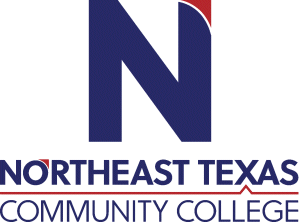 Course Syllabus: Spring 2022 (Face-to-Face Delivery)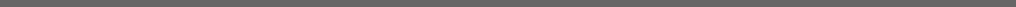 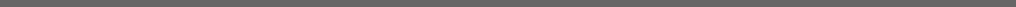 “Northeast Texas Community College exists to provide personal, dynamic learning experiences empowering students to succeed.”Professor Alanta KnoxOffice: before/after classPhone: 903.434.8292, Ms. Rodriguez (emergency contact)Email: aknox@ntcc.eduThe information contained in this syllabus is subject to change without notice. Students are expected to be aware of any additional course policies presented by the instructor during the course.Catalog Course Description:  4 credit hours.  Lecture/Lab/Clinical: Prerequisite(s):  BIOL 2401 with a final grade of C or better.  Anatomy and Physiology II is the second part of a two-course sequence. It is a study of the structure and function of the human body including the following systems: endocrine, cardiovascular, immune, lymphatic, respiratory, digestive (including nutrition), urinary (including fluid and electrolyte balance), and reproductive (including human development and genetics). Emphasis is on interrelationships among systems and regulation of physiological functions involved in maintaining homeostasis.  The lab provides a hands-on learning experience for exploration of human system components and basic physiology. Required Textbook(s):  Lecture: BIOL 2402 ACCESS CODE Hole’sInclusive Access: We have negotiated with the Publisher to obtain a discounted price for your lecture course materials. Your ebooks (Lab and Lecture) and Connect Access Codes are included with your tuition and will be available through Blackboard on the first-class day. The materials are required for your class and essential to your success. If you also determine that you would like a print copy of your lecture text in addition to your inclusive access, loose-leaf copies will be available in the College Store at a discounted price (Print Upgrade: Anatomy and Physiology: Hole’s Human Anatomy & Physiology  ISBN: 978266310515    Edition 16th). You may opt out of purchasing your materials from the College Store through the Census Date for the course. If you choose to opt out you will be responsible for purchasing your Connect Access Code from another vendor. You will receive a refund for the Exclusive Access if you opt out.Lecture: BIOL 2401/2402Hole’s Anatomy & Physiology Shier ISBN 9781266310515Copyright 22 Publisher McGraw Edition 16Recommended Reading(s): Chapters 13-24   Lecture TextbookLaboratory: BIOL 2401/2402: Laboratory Manual for Human Anatomy & Physiology: (FETAL PIG VERSION)     Author:  Terry R. Martin       ISBN:  9781260159363   Edition 4	PLEASE NOTE: Lab Manuals CANNOT be rented from a third party.  Each student MUST have a consumable lab book from which pages MUST be torn out and submitted for grading.  This means that absolutely NO copies can be submitted as it violates copyright laws.Minimum Technology Requirements: Laptop or computer with webcamAccess to high speed daily internet Microsoft Office 365 (available as a free download for all NTCC students)Required Computer Literacy Skills:Ability to use a Chrome web browser to access NTCC Blackboard System for course information, eBook and Connect assignments and Proctorio (if alternative delivery is required)Ability to access NTCC student email system and communicate professionally and competently with instructorAbility to create and complete Word documents, save on your computer and upload into Bb assignment links Core Curriculum Purpose and Objectives:Through the core curriculum, students will gain a foundation of knowledge of human cultures and the physical and natural world; develop principles of personal and social responsibility for living in a diverse world; and advance intellectual and practical skills that are essential for all learning.Courses in the foundation area of life and physical sciences focus on describing, explaining, and predicting natural phenomena using the scientific method. Courses involve the understanding of interactions among natural phenomena and the implications of scientific principles on the physical world and on human experiences.College Student Learning Outcomes:Critical Thinking SkillsCT.1Students will demonstrate the ability to 1) analyze complex issues, 2) synthesize information, and 3) evaluate the logic, validity, and relevance of data.Communication SkillsCS.1Students will effectively develop, interpret and express ideas through written communication.Empirical and Quantitative SkillsEQS.2Students will analyze numerical data or observable facts. EQS.3Students will draw informed conclusions.Team WorkTW2. Students will work with others to support and accomplish a shared goal.Student Learning Outcomes:     Upon successful completion of this course, students will:1. Explain the nature of the endocrine system.2. Describe the characteristics and functions of blood.3. Discuss the major structures and functions of the organs of the cardiovascular system.4. Describe the major structures and general functions of the lymphatic system and immunity.5. Name the major organs of the digestive system and describe the general functions.6. Name the major organs of the respiratory system and describe the general functions.7. Discuss the major structures and functions of the urinary system including water and electrolyte balance.8. Describe the major structures and functions of the male and female reproductive systems.9. Work safely and collaboratively in the laboratory using appropriate equipment and tools to communicate results of scientific investigations, analyze data and formulate conclusions using critical thinking and scientific problem-solving skills.Lectures & Discussions: DATES/TOPICS ARE SUBJECT TO CHANGEWeek 1- Intro to A&P II; Chapter 13: Endocrinology Week 2- Chapter 13, continued; Week 3- Chapter 14 Blood;Week 4- Chapter 15, Cardio; Week 5- Chapter 15: Cardio, continued; Week 6- Chapter 16: Lymphatic and Immunity Week 7- Chapter 16: Lymphatic and Immunity continuedWeek 8- Chapter 17 Digestive; Week 9- S P R I N G   B R E A KWeek 10- Chapter 19, Respiratory; Week 11- Chapter 19: Respiratory; continued; Week 12- Chapter 20: Urinary; Week 13- Chapter 21  Fluids, Electrolytes, & Acid/Base; Week 14- Chapter 22:  Reproductive System;  Week 15- Chapter 22 cont.; Chapter 23 Development & Pregnancy;Week 16- Chapter 23 cont.; FINAL EXAM (Comprehensive): Date and Time to be determined EVALUATION/GRADING POLICY:Course grades will be determined as follows:		90 --- 100 = A		60 --- 69  = D		80 --- 89   = B		59 and <  = F		70 --- 79   = C    	 Please note: Due to FERPA, student privacy regulations, you will need to provide a written note listing anyone who will be allowed to pick up your work or to whom I may speak with (other than you) regarding your grade(s) or attendance.Overall Course Grade Determined As Follows:  Lecture = 75%; Lab = 25% LECTURE:      4 Lecture Exams =				40% of Lecture Grade Final Exam (comprehensive) =				20% of Lecture Grade LearnSmart + Homework Tutorial Assignments =		15% of Lecture Grade	NOTE:  Students MUST take the Final Exam.  LABORATORY:Average of Weekly Quizzes & Lab Assessments =		20% of Overall Lab GradeLab Practical Exam Avg (4 Exams) = 				80% of Overall Lab GradeNOTE:  Lab Practical Exams will be Fill In The Blank.NO LABORATORY SPECIMENS OR MODELS ARE TO BE REMOVED FROM THE LAB ROOM.       Regular Lab attendance is required to receive a lab grade.Laboratory Attire:No shorts, short skirts, sleeveless shirts, loose clothing, bare midriffs, low tops, open-toed shoes or sandals will be allowed in the laboratory. Proper lab attire is required at all times, which includes clothing that covers upper arms, legs, thorax and abdomen. Long hair should be tied back to avoid getting it into the dissection field. Students not meeting proper laboratory attire will not be allowed to participate in lab and will receive a zero that lab’s Post-Lab assignment.Student Responsibilities/Expectations:Northeast Texas Community College is a “community of scholars.” Please remember that you and all students in the class are pursuing a very important goals in your lives. As scholars, I expect every student to be courteous to other students, the teaching assistants, and the instructor in both lecture and laboratory experiences. It is a student’s responsibility to withdraw by the date if they are not able to complete the course. The last day to drop with a “W” is Thursday, April 7th.Alternate Operations During Campus Closure and/or Alternate Course Delivery RequirementsIn the event of an emergency or announced campus closure due to a natural disaster or pandemic, itmay be necessary for Northeast Texas Community College to move to altered operations. During this time, Northeast Texas Community College may opt to continue delivery of instruction through methods that include, but are not limited to, online through the Blackboard Learning Management System, online conferencing, email messaging, and/or an alternate schedule.  It is the responsibility of the student to monitor NTCC’s website (http://www.ntcc.edu/) for instructions about continuing courses remotely, Blackboard for each class for course-specific communication, and NTCC email for important general information.Additionally, there may be instances where a course may not be able to be continued in the same delivery format as it originates (face-to-face, fully online, live remote, or hybrid).  Should this be the case, every effort will be made to continue instruction in an alternative delivery format.  Students will be informed of any changes of this nature through email messaging and/or the Blackboard course site.NTCC Academic Honesty/Ethics Statement:NTCC upholds the highest standards of academic integrity. The college expects all students to engage in their academic pursuits in an honest manner that is beyond reproach using their intellect and resources designated as allowable by the course instructor. Students are responsible for addressing questions about allowable resources with the course instructor. Academic dishonesty such as cheating, plagiarism, and collusion is unacceptable and may result in disciplinary action. This course will follow the NTCC Academic Honesty and Academic Ethics policies stated in the Student Handbook.  Refer to the student handbook for more information on these subjects.ADA Statement:It is the policy of NTCC to provide reasonable accommodations for qualified individuals who are students with disabilities. This College will adhere to all applicable federal, state, and local laws, regulations, and guidelines with respect to providing reasonable accommodations as required to afford equal educational opportunity. It is the student’s responsibility to request accommodations. An appointment can be made with the Academic Advisor/Coordinator of Special Populations located in Student Services and can be reached at 903-434-8264. For more information and to obtain a copy of the Request for Accommodations, please refer to the special populations page on the NTCC website.  Family Educational Rights and Privacy Act (FERPA):The Family Educational Rights and Privacy Act (FERPA) is a federal law that protects the privacy of student education records. The law applies to all schools that receive funds under an applicable program of the U.S. Department of Education. FERPA gives parents certain rights with respect to their children’s educational records. These rights transfer to the student when he or she attends a school beyond the high school level. Students to whom the rights have transferred are considered “eligible students.” In essence, a parent has no legal right to obtain information concerning the child’s college records without the written consent of the student. In compliance with FERPA, information classified as “directory information” may be released to the general public without the written consent of the student unless the student makes a request in writing. Directory information is defined as: the student’s name, permanent address and/or local address, telephone listing, dates of attendance, most recent previous education institution attended, other information including major, field of study, degrees, awards received, and participation in officially recognized activities/sports.MondayTuesdayWednesdayThursdayFridayOnlineBefore or afterclassEmailBefore or afterClassEmailEmailviaNTCC email